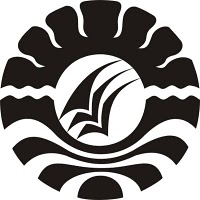 SKRIPSIPERSEPSI TUTOR MENGENAI PENYELENGGARAAN PENDIDIKAN ANAK USIA DINI DI KELURAHAN SAMALEWA KECAMATAN BUNGORO KABUPATEN PANGKAJENE DAN KEPULAUANNUR ANDRIANIJURUSAN PENDIDIKAN LUAR SEKOLAHFAKULTAS ILMU PENDIDIKANUNIVERSITAS NEGERI MAKASSAR2016PERSEPSI TUTOR MENGENAI PENYELENGGARAAN PENDIDIKAN ANAK USIA DINI DI KELURAHAN SAMALEWA KECAMATAN BUNGORO KABUPATEN PANGKAJENE DAN KEPULAUANSKRIPSIDiajukan untuk Memenuhi Sebagian Persyaratan guna MemperolehGelar Sarjana Pendidikan pada Jurusan Pendidikan Luar SekolahFakultas Ilmu Pendidikan Universitas Negeri MakassarNUR ANDRIANINIM. 1242045013JURUSAN PENDIDIKAN LUAR SEKOLAHFAKULTAS ILMU PENDIDIKANUNIVERSITAS NEGERI MAKASSAR2016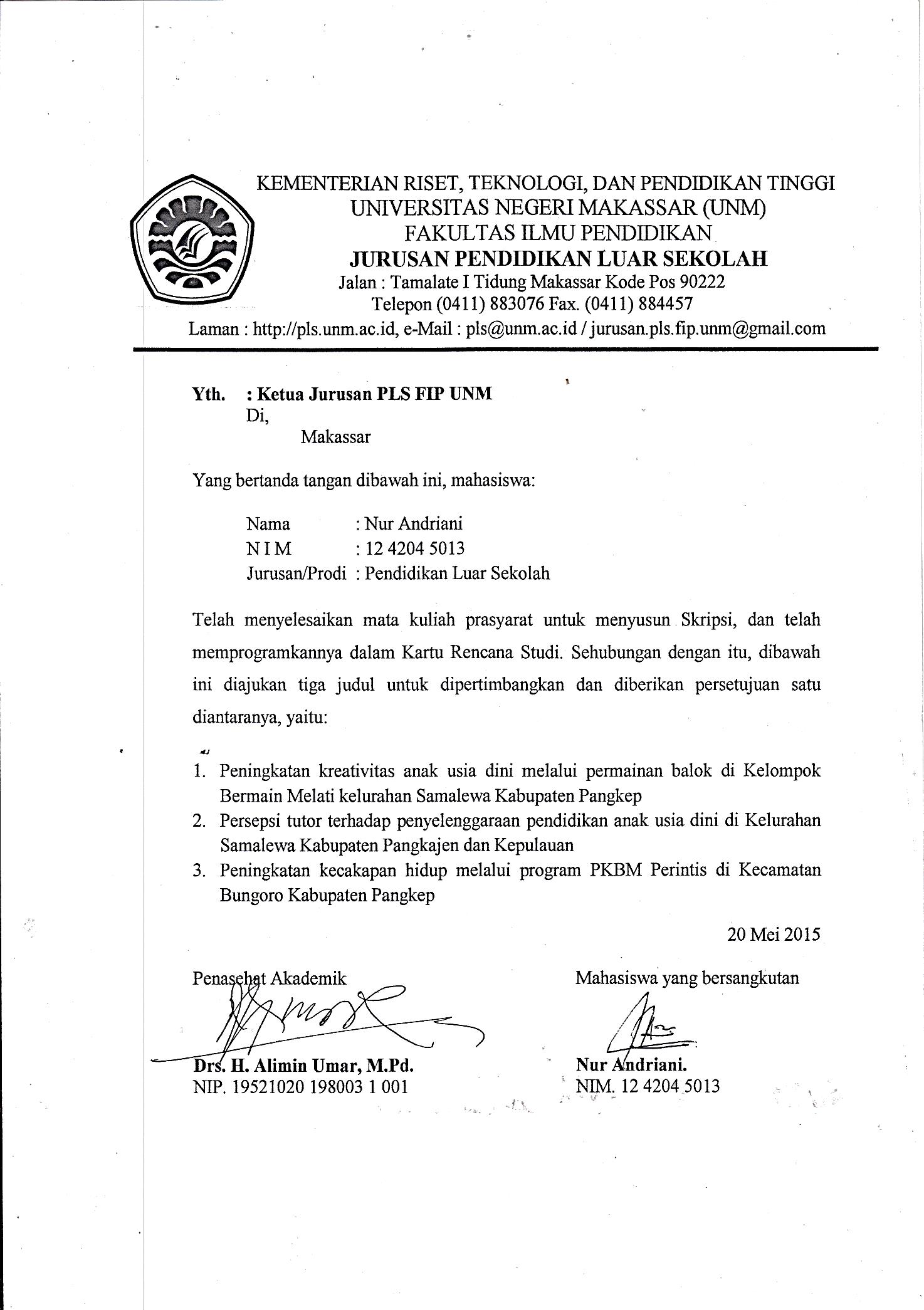 PERSETUJUAN PEMBIMBINGJudul	:	Persepsi Tutor Mengenai Penyelenggaraan Pendidikan Anak Usia Dini di Kelurahan Samalewa Kabupaten Pangkajene dan Kepulauan.Atas Nama :Nama	:	NUR ANDRIANINIM	:	1242045013Jurusan	:	Pendidikan Luar SekolahFakultas 	:	Ilmu Pendidikan Setelah diperiksa dan diteliti, telah memenuhi syarat untuk di seminarkanMakassar,     Juli  2016Pembimbing I	Pembimbing IIDrs. Alimin Umar, M.Pd	Prof. Dr. H. Syamsul Bakhri Gaffar, M.SiNIP. 19521020 198003 1 001	NIP. 19541203 198003 1 001Disahkan,Ketua Jurusan PLS FIP UNMProf. Dr. H. Syamsul Bachri Gaffar, M.SiNIP. 19541203 198003 1 001PENGESAHAN UJIAN SKRIPSISkripsi diterima oleh Panitia Ujian Skripsi Fakultas Ilmu Pendidikan Universitas Negeri Makassar, dengan SK Dekan Nomor. 6164/UN36.4/PP/2016, tanggal 28 Junii 2016 untuk memenuhi sebagian persyaratan memperoleh gelar Sarjana Pendidikan Pada Jurusan Pendidikan Luar Sekolah pada hari Rabu tanggal 13 Juli 2016.Disahkan oleh,Pemb. Dekan Bidang AkademikDr. Abdul Saman, M.Si.,Kons.NIP. 107208172002121001Panitia Ujian:1. Ketua		: Dr.Abdullah Sinring, M.Pd.			(…………..)2. Sekretaris		: Drs. M. Ali Latif Amri, M.Pd.		(…………..)3. Pembimbing I	: Drs. H. Alimin Umar, M.Pd.		(…………..)4. Pembimbing II	: Prof. Dr. H. Syamsul Bakhri Gaffar, M.Si.	(…………..)5. Penguji I		: Rudi Amir, S.Pd. M.Pd.			(…………..)6. Penguji II		: Dra. Sitti Habibah, M.Si.			(…………..)M O T T OKehidupan ini adalah sebuah perjuanganPerjuangan itu memerlukan suatu tantanganSemakin besar perjuangan yang dihadapi, makaAkan semakin besar pula tantangan yang membentangdan menghadangKuperuntukkan karya ini kepada:Ayahanda dan Ibunda(Alm) tercinta, saudaraku tercintaserta orang-orang terdekat yang senantiasamemberi semangat yang tiada hentisekaligus menanti keberhasilankudalam menyelesaikan studiOleh : Nur AndrianiPERNYATAAN KEASLIAN SKRIPSISaya yang bertanda tangan di bawah ini:Nama	:	NUR ANDRIANINomor Stambuk	:	1242045013Jurusan 	:	Pendidikan Luar SekolahJudul Skripsi	:	Persepsi Tutor Mengenai Penyelenggaraan Pendidikan Anak Usia Dini Di Kelurahan Samalewa Kabupaten Pangkajene dan KepulauanMenyatakan dengan sebenarnya bahwa skripsi yang saya tulis ini benar merupakan hasil karya saya sendiri dan bukan merupakan pengambilalihan tulisan atau pikiran orang lain yang saya akui sebagai hasil atau pikiran sendiri.Apabila dikemudian hari terbukti atau dibuktikan bahwa skripsi ini hasil jiblakan, maka saya bersedia menerima sanksi atas perbuatan tersebut sesuai ketentuan yang berlaku. Makassar,        Juli 2016Yang Membuat PernyataanNUR ANDRIANIABSTRAKNur Andriani. 2016. Persepsi Tutor Mengenai Penyelenggaraan Pendidikan Anak Usia Dini (PAUD) di Kelurahan Samalewa Kabupaten Pangkajene dan Kepulauan. Skripsi ini dibimbing oleh Drs. H. Alimin Umar, M.Pd. sebagai Pembimbing I dan Prof. Dr. H. Syamsul Bachri Gaffar, M.Si. sebagai Pembimbing II. Jurusan Pendidikan Luar Sekolah Fakultas Ilmu Pendidikan Universitas Negeri Makassar.Penelitian ini mengkaji tentang Persepsi Tutor mengenai penyelenggaraan PAUD di Kelurahan Samalewa Kabupaten Pangkajene dan Kepulauan. Rumusan masalah dalam penelitian ini adalah Bagaimanakah persepsi tutor mengenai penyelenggaraan PAUD di Kelurahan Samalewa Kabupaten Pangkajene dan Kepulauan? Tujuan dalam penelitian adalah untuk mengetahui persepsi tutor mengenai penyelenggaraan PAUD di Kelurahan Samalewa Kabupaten Pangkajene dan Kepulauan. Penelitian ini menggunakan pendekatan metode penelitian kuantitatif. Jenis penelitian yang dipilih yaitu penelitian deskriptif yang bersifat eksplorasi. Peubah dalam penelitatian ini yaitu persepsi tutor mengenai penyelenggaraan PAUD. Populasi dalam penelitian ini adalah tutor yang menjadi pendidik di lembaga PAUD di Kelurahan Samalewa Kabupaten Pangkajene dan Kepulauan yang berjumlah 30 orang. Teknik pengumpulan data melalui angket dan dokumentasi. Analisis data menggunakan analisis deskriptif (persentase) disajikan dalam bentuk matriks tabulasi. Hasil penelitian menunjukkan bahwa persepsi tutor mengenai penyelenggaraan PAUD di Kelurahan Samalewa Kabupaten Pangkajene dan Kepulauan menurut persepsi tutor terkategori sangat baik, baik ditinjau dari peserta didik, pendidik, tenaga kependidikan/pengelola, kelompok belajar, tempat belajar, sarana dan prasarana, program pembelajaran, pembiayaan, ragi belajar dan penilaian. PRAKATAAssalamu Alaikum Warahmatullahi WabarakatuhPuji syukur penulis panjatkan kehadirat Allah Swt atas segala rahmat dan hidayah-Nya sehingga skripsi yang berjudul: Persepsi Tutor Mengenai Penyelenggaraan Pendidikan Anak Usia Dini di Kelurahan Samalewa Kabupaten Pangkajene dan Kepulauan dapat disusun dalam bentuk yang sederhana. Salam dan taslim semoga tetap tercurahkan kepada Nabi Muhammad Saw, keluarga dan sahabatnya. Amien.Skripsi ini dapat diselesaikan oleh penulis berkat jasa dan dukungan dari berbagai pihak, baik secara moril maupun material. Ucapan terima kasih dan penghargaan disampaikan kepada Bapak Drs. H. Alimin Umar, M.Pd. dan      Prof. Dr. H. Syamsul Bakhri Gaffar, M.Si sebagai dosen pembimbing penulis yang senantiasa meluangkan waktunya dalam memberikan arahan dan bimbingan selama pembuatan skripsi ini.Penyelesaian skripsi ini juga tidak terlepas dari bantuan dan dukungan berbagai pihak. Oleh karena itu, pada kesempatan ini dengan segala kerendahan hati penulis menyampaikan terima kasih yang tak terhingga kepada :Prof. Dr. H. Husain Syam, M.TP., Rektor Universitas Negeri Makassar yang telah telah memberi peluang untuk mengikuti proses perkuliahan pada Program Studi Pendidikan Luar Sekolah Fakultas Ilmu Pendidikan Universitas Negeri Makassar. Dr. Abdullah Sinring, M. Pd., Dekan Fakultas Ilmu Pendidikan Universitas Negeri Makassar, baik langsung maupun tidak langsung telah banyak membantu penulis dalam proses perkuliahan hingga menyelesaikan studi di Fakultas Ilmu Pendidikan.Prof. Dr. H. Syamsul Bachri Gaffar, M.Si. dan Drs. H. Alimin Umar, M.Pd. sebagai Ketua Jurusan dan Sekretaris Jurusan Pendidikan Luar Sekolah Fakultas Ilmu Pendidikan Universitas Negeri Makassar atas bantuannya dalam mengikuti proses perkuliahan.Seluruh Dosen Fakultas Ilmu Pendidikan Universitas Negeri Makassar terkhusus Dosen pada Jurusan Pendidikan Luar Sekolah yang telah memberikan bimbingan dan motivasi kepada peneliti selama kuliah dan menyelesaikan skripsi ini.Makkasau, S.Pd., Lurah Samalewa beserta jajarannya yang telah membantu demi kelancaran selama di lokasi penelitian.Drs. H. Ramli, Kepala SKB UPTD Pangkajene dan Kepulauan beserta pamong belajar yang telah memberikan dukungan sehingga penulis dapat mengikuti perkuliahan di Jurusan Pendidikan Luar Sekolah Fakultas Ilmu Pendidikan Universitas Negeri Makassar.Almarhum kedua orang tua penulis yang telah melahirkan, membesarkan dan mendidik penulis dengan penuh pengorbanan dan cinta kasih.Kakak beserta keluarga besar tercinta yang senantiasa mengiringi setiap langkah dengan doa dan restu serta segala bentuk dukungan moril dan materil yang telah diberikan demi mencapai kesuksesan penulis.Hasmanto, S.Pd., Fatmawati Gaffar, S.Pd., M.Pd yang sudah banyak membantu dalam penyusunan skripsi ini.Rekan-rekan seperjuangan PLS Angkatan 2012 yang selalu memberikan saran dan dukungan moril yang tiada henti dalam penulisan skripsi ini.Semua pihak yang tidak dapat penulis sebut satu per satu, yang ikut berjasa membantu penulis dalam proses perkuliahan sampai penyelesaian skripsi ini.Penulis menyadari sepenuhnya bahwa dalam penyusunan skripsi ini masih jauh dari kesempurnaan. Olehnya itu dengan penuh kerendahan hati, penulis mengharapkan dan menghargai kritik dan saran yang sifatnya membangun demi kesempurnaan skripsi ini.Akhir kata, semoga skripsi ini dapat bermanfaat bagi pembaca pada umumnya dan penulis khususnya. Semoga Allah Swt senantiasa meridhai segala aktivitas kita. Amien....Makassar,      Juli 2016Penulis,NUR ANDRIANIDAFTAR ISIHALAMAN JUDUL		iPERSETUJUAN PEMBIMBING		iiPENGESAHAN UJIAN SKRIPSI		iiiMOTTO		ivPERNYATAAN KEASLIAN SKRIPSI		vABSTRAK		viPRAKATA		viiDAFTAR ISI		xDAFTAR TABEL		xiiDAFTAR GAMBAR		xiiiDAFTAR LAMPIRAN		xivBAB I PENDAHULUAN		1Latar Belakang		1Rumusan Masalah		6Tujuan Penelitian		6Manfaat Hasil Penelitian		6BAB II TINJAUAN PUSTAKA DAN KERANGKA PIKIR		8Tinjauan Pustaka		8Persepsi Tutor		8Konsep Dasar PAUD		20Prinsip Penyelenggaraan PAUD		22Kelompok Bermain		25Penyelenggaraan PAUD		27Kerangka Pikir		36BAB III METODOLOGI PENELITIAN		38Pendekatan dan Jenis Penelitian		38Peubah dan Definisi Operasional		38Populasi dan Sampel Penelitian		40Teknik Pengumpulan Data		41Teknik Analisis Data		43BAB IV HASIL PENELITIAN DAN PEMBAHASAN		44Hasil Penelitian		44Gambaran Umum Lokasi Penelitian		44Profil Tutor Penyelenggara PAUD		47Deskripsi Persepsi Tutor Mengenai Penyelenggaraan PAUD di Kelurahan Samalewa Kabupaten Pangkajene dan Kepulauan		48Pembahasan Hasil Penelitian		73BAB V KESIMPULAN DAN SARAN		78Kesimpulan		78Saran		78DAFTAR PUSTAKA		80LAMPIRAN		82DAFTAR TABELTabel	Judul Tabel	Halaman4.1	Keadaan tingkat pendidikan dn usia tutor pada penyelenggaraan PAUD di Kelurahan Samalewa Kabupaten Pangkep		484.2	Persepsi tutor mengenai penyusunan program pada penyelenggaraan PAUD di Kelurahan Samalewa Kabupaten Pangkep		494.3	Persepsi tutor mengenai warga belajar pada penyelenggaraan PAUD di Kelurahan Samalewa Kabupaten Pangkep		514.4	Persepsi tutor mengenai Tutor pada penyelenggaraan PAUD di Kelurahan Samalewa Kabupaten Pangkep		534.5	Persepsi tutor mengenai pengelola pada penyelenggaraan PAUD di Kelurahan Samalewa Kabupaten Pangkep		574.6	Persepsi tutor mengenai kelompok belajar pada penyelenggaraan PAUD di Kelurahan Samalewa Kabupaten Pangkep		594.7	Persepsi tutor mengenai tempat belajar pada penyelenggaraan PAUD di Kelurahan Samalewa Kabupaten Pangkep		614.8	Persepsi tutor mengenai sarana dan prasarana pada penyelenggaraan PAUD di Kelurahan Samalewa Kabupaten Pangkep		634.9	Persepsi tutor mengenai program pembelajaran penyelenggaraan PAUD di Kelurahan Samalewa Kabupaten Pangkep		654.10	Persepsi tutor mengenai ragi belajar pada penyelenggaraan PAUD di Kelurahan Samalewa Kabupaten Pangkep		674.11	Persepsi tutor mengenai pembiayaan pada penyelenggaraan PAUD di Kelurahan Samalewa Kabupaten Pangkep		694.12	Persepsi tutor mengenai penilaian pada penyelenggaraan PAUD di Kelurahan Samalewa Kabupaten Pangkep		714.13	Rekapitulasi skor hasil analisis angket penelitian tentang persepsi tutor mengenai penyelenggaraan PAUD di Kelurahan Samalewa Kabupaten Pangkep		72DAFTAR GAMBARGambar 	Judul Gambar	Halaman2.1	Bagan Komponen Penyelenggara PAUD		374.1	Bagan Struktur Organisasi Kelurahan Samalewa		45DAFTAR LAMPIRANNo. 	Judul   	HalamanSurat Permohonan Pengajuan Judul		83Surat Permohonan Penunjukan Pembimbing Skripsi		84Surat Permohonan Izin Melakukan Penelitian		85Surat Permohonan Izin Rekomendasi Penelitian UPT-PPT		86Surat Permohonan Izin Rekomendasi Penelitian Kesbang dan Linmas		87Surat Permohonan Izin Penelitian Kelurahan Samalewa		88Kisi-Kisi Angket		89Pedoman Angket		90Hasil Uji Coba		99Hasil Penelitian		102Dokumentasi		104Surat Keterangan Selesai Penelitian		108Riwayat Hidup		109